Reservation mot finans- och näringsutskottet betänkande nr 18 2021/22 gällande”Ekonomiska åtgärder för hushållen med anledning av inflation och högt prisläge”Motivering Till följd av den snabba inflationen och prisökningarna på livsmedel, drivmdlel och energi kommer många hushåll att få et tuff höst och vinter. Landskapsregeringen bör därför i likhet med regeringarna i Finland och Sverige presentera en helhetsbild av alla de åtgärder man föreslår för att lindra situationen.Med anledning av det ovanstående föreslår jagatt en ny rubrik och följande text fogas till betänkandet:Inflation och högt prislägeUtskottet ser med oro på inflationsutvecklingen och på de effekter en fortsatt hög inflation kan få för de åländska hushållen. Det föreliggande budgetförslaget innehåller vissa åtgärder för dämpa dessa, men utskottet konstaterar att landskapsregeringen aktivt bör följa läget och ha beredskap för ytterligare parera de negativa effekterna.Nina Fellman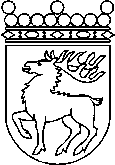 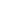 Ålands lagtingRESERVATIONRESERVATIONLagtingsledamot DatumNina Fellman2022-09-16Till Ålands lagtingTill Ålands lagtingTill Ålands lagtingTill Ålands lagtingTill Ålands lagtingMariehamn den 16 september 2022Mariehamn den 16 september 2022